UMW/IZ/PN-9/19				                       	            Wrocław, 01.03.2019 r.WYNIK dla części A, D
oraz UNIEWAZNIENIE POSTĘPOWANIA dla części BNAZWA POSTĘPOWANIA  Dostawa sprzętu laboratoryjnego i diagnostycznego na potrzeby jednostek organizacyjnych Uniwersytetu Medycznego we Wrocławiu.Część	A	Dygestorium oraz polipropylenowy blat na potrzeby Katedry i Zakładu Farmakologii Uniwersytetu Medycznego we Wrocławiu.Część	B	Dwukanałowy, ładowalny stymulator do głębokiej stymulacji mózgu z zestawem 
8 kontaktowych elektrod kierunkowych,  niezbędnymi akcesoriami oraz zestawem 
do mikrorecordingu na potrzeby Katedry i Kliniki Psychiatrii Uniwersytetu Medycznego we Wrocławiu.Część	D	Rozbudowa o dodatkowe funkcje i oprogramowanie urządzenia do ciągłego monitorowania ciśnienia tętniczego metodą nieinwazyjną, w czasie rzeczywistym, na potrzeby Katedry i Zakładu Patofizjologii Uniwersytetu Medycznego we Wrocławiu.Uniwersytet Medyczny we Wrocławiu dziękuje Wykonawcom za udział w ww. postępowaniu.Zgodnie z art. 92 ustawy z dnia 29 stycznia 2004 r. Prawa zamówień publicznych (tekst jedn. – Dz. U. 
z 2018 r., poz. 1986), zwanej dalej „Pzp”, zawiadamiamy o jego wyniku.Kryteriami oceny ofert dla części A, B i D były: dla części ACena brutto przedmiotu zamówienia – 60%Termin realizacji przedmiotu zamówienia - 20%Okres gwarancji przedmiotu zamówienia – 10%Czas reakcji serwisowej – 10%dla części BCena brutto przedmiotu zamówienia – 60%Okres gwarancji przedmiotu zamówienia – 20%Czas reakcji serwisowej – 20%dla części DCena brutto przedmiotu zamówienia – 60%Termin realizacji przedmiotu zamówienia - 40%Część A Złożona oferta.Ofertę złożył następujący Wykonawca, wymieniony w tabeli: Informacja o Wykonawcach, którzy zostali wykluczeni z postępowania.Wykonawca, który złożył ofertę, nie został wykluczony z postępowania.Informacja o Wykonawcach, których oferty zostały odrzucone i o powodach odrzucenia oferty.       Treść złożonej oferty odpowiada treści SIWZ; oferta nie podlega odrzuceniu.Wybór najkorzystniejszej oferty.Jako najkorzystniejszą wybrano ofertę Wykonawcy:Chemist Polska Aleksander Prychidnyul. Trzebnicka 7A, Szczodre55-095 MirkówWw. Wykonawca jako jedyny złożył ofertę w postępowaniu (do części A) i nie został z niego wykluczony. Treść jego oferty odpowiada treści SIWZ, oferta nie podlega odrzuceniu.Część B Złożona oferta.Ofertę złożył następujący Wykonawca, wymieniony w tabeli: Informacja o Wykonawcach, którzy zostali wykluczeni z postępowania.Wykonawca, który złożył ofertę, nie został wykluczony z postępowania.Informacja o Wykonawcach, których oferty zostały odrzucone i o powodach odrzucenia oferty.Oferta Wykonawcy Boston Scientific Polska Sp. z o.o., ul. Jana Pawła II 22
00-133 Warszawa została odrzucona w oparciu o art. 89 ust. 1 pkt 2) Pzp., ponieważ jej treść nie odpowiada treści specyfikacji istotnych warunków zamówieniaUzasadnienie faktyczne: Wykonawca Boston Scientific Polska Sp. z o.o. w Formularzu asortymentowo-cenowym (zał. 
nr 1B do SIWZ) w poz. 7 – 8 zamiast 3 op. (jakie wymagał Zamawiający) zaoferował 1 op. 
W dniu 19.02.2019 r. Zamawiający wezwał Wykonawcę do złożenia wyjaśnień treści złożonej oferty w zakresie podanym wyżej. Wykonawca złożył wyjaśnienia i w pkt. 2 pisma napisał: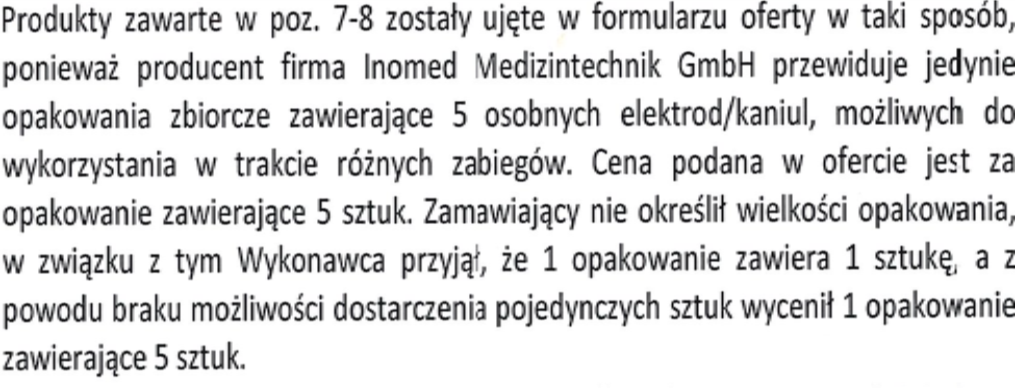 Zamawiający nie może potraktować zmian wprowadzonych przez Wykonawcę jako inną omyłkę polegającą na niezgodności oferty ze specyfikacją istotnych warunków zamówienia (art. 87 ust. 2 pkt. 3 Pzp), ponieważ Wykonawca w wyjaśnieniach jednoznacznie wskazał, że zaoferował 1, a nie jak wymagał Zamawiający, 3 opakowania. W związku z powyższym oferta Wykonawcy zostaje odrzucona, ponieważ jej treść nie odpowiada treści SIWZ.Unieważnienie postepowania w zakresie części BZamawiający niniejszym unieważnia ww. postępowanie, na podstawie art. 93 ust. 1 pkt. 1 Prawa zamówień publicznych (Pzp), ponieważ nie złożono żadnej oferty niepodlegającej odrzuceniu. Część D Złożona oferta.Ofertę złożył następujący Wykonawca, wymieniony w tabeli: *po poprawieniu oczywistej omyłki rachunkowej (było: 46 123,20 zł)Informacja o Wykonawcach, którzy zostali wykluczeni z postępowania.Wykonawca, który złożył ofertę, nie został wykluczony z postępowania.Informacja o Wykonawcach, których oferty zostały odrzucone i o powodach odrzucenia oferty.       Treść złożonej oferty odpowiada treści SIWZ; oferta nie podlega odrzuceniu.Wybór najkorzystniejszej oferty.Jako najkorzystniejszą wybrano ofertę Wykonawcy:Reynolds Medical Diagnostyka Kardiologiczna Sp. z o.o.ul. Renesansowa 5A, 01-905 WarszawaWw. Wykonawca jako jedyny złożył ofertę w postępowaniu (do części D) i nie został z niego wykluczony. Treść jego oferty odpowiada treści SIWZ, oferta nie podlega odrzuceniu.Z upoważnienia RektoraKanclerz UMW							mgr Iwona Janus 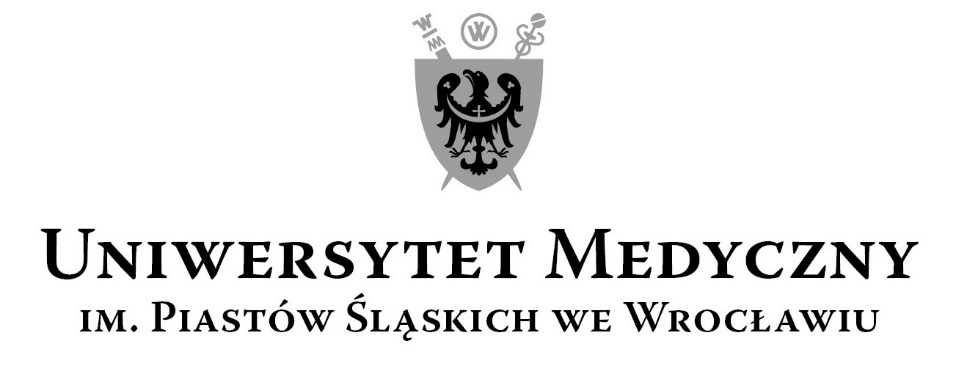 50-367 Wrocław, Wybrzeże L. Pasteura 1Zespół ds. Zamówień Publicznych  UMWUl. Marcinkowskiego 2-6, 50-368 Wrocławfax 71 / 784-00-44e-mail: edyta.szyjkowska@umed.wroc.pl50-367 Wrocław, Wybrzeże L. Pasteura 1Zespół ds. Zamówień Publicznych  UMWUl. Marcinkowskiego 2-6, 50-368 Wrocławfax 71 / 784-00-44e-mail: edyta.szyjkowska@umed.wroc.plL.p.Wykonawca, adresCena przedmiotu zamówienia Termin realizacji przedmiotu zamówienia 
(maksymalnie 
3 tygodnie)Okres gwarancji przedmiotu zamówienia 
(wymagany przez Zamawiającego 
min. 12 m-cy, 
max 36 m-cy)Czas reakcji serwisowej, tj. czas przystąpienia do naprawy od daty zgłoszenia usterki
(nie dłuższy niż 48 h – dotyczy dni roboczych)Łączna punktacjapunktypunktypunktypunktypunkty1.Chemist Polska Aleksander Prychidny
ul. Trzebnicka 7A, Szczodre
55-095 Mirków35 178,00 zł3 tygodnie12 m-cy48 h1.Chemist Polska Aleksander Prychidny
ul. Trzebnicka 7A, Szczodre
55-095 Mirków60,0020,0010,0010,00100,00L.p.Wykonawca, adresCena przedmiotu zamówienia Okres gwarancji przedmiotu zamówienia 
(wymagany przez Zamawiającego 
min. 24 m-ce, 
max 36 m-cy)Czas reakcji serwisowej, tj. czas przystąpienia do naprawy od daty zgłoszenia usterki
(nie dłuższy niż 48 h – dotyczy dni roboczych)Łączna punktacjapunktypunktypunktypunkty1.Boston Scientific Polska 
Sp. z o.o.
ul. Jana Pawła II 22
00-133 Warszawa59 036,04 zł24 m-ce48 h1.Boston Scientific Polska 
Sp. z o.o.
ul. Jana Pawła II 22
00-133 Warszawaniepunktowana  niepunktowana niepunktowana  Oferta odrzucona, niepunktowanaL.p.Wykonawca, adresCena przedmiotu zamówienia Termin realizacji przedmiotu zamówienia 
(maksymalnie 8 tygodni)Łączna punktacjapunktypunktypunkty1.Reynolds Medical Diagnostyka Kardiologiczna Sp. z o.o.
ul. Renesansowa 5A
01-905 Warszawa46 123,19 zł*8 tygodni1.Reynolds Medical Diagnostyka Kardiologiczna Sp. z o.o.
ul. Renesansowa 5A
01-905 Warszawa60,0040,00100,00